План мероприятий,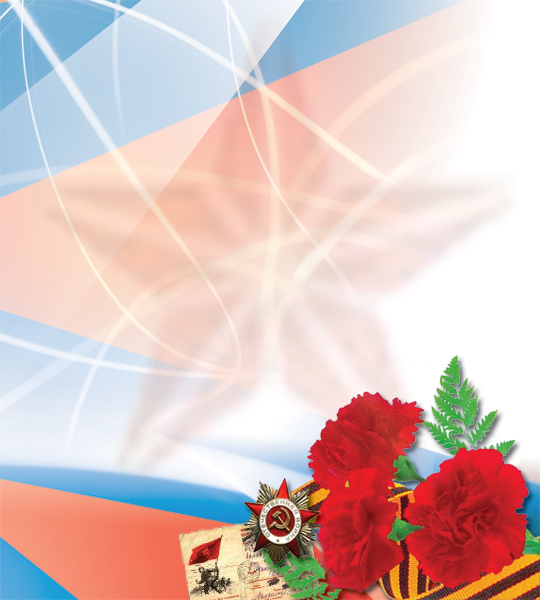  посвященных празднованию 77-й годовщины Победы советского народа в Великой Отечественной войне 1941-1945 годов в КГБОУ школа 3№Наименование мероприятияДата1Проект «Правнуки Победы» В рамках работы с семьей создание книги «Я правнук Бессмертного полка».28 апреля-12 мая2Краевая акция «Вечный след на земле» Тематические занятия «Как это было» об истории создания мест воинской славы г. Комсомольска-на-Амуре, экскурсия по памятным местам города (Аллея Славы, мемориал и т.д.)26.04.-20.05.2022г.3Выставка рисунков «Салют, Победа!»29.04.2022. 4Школьная выставка «Военная техника». «Домашние мастерские» по изготовлению поделок, макетов военной техники, посвящённых Дню Победы.29.04.-06.05.2022.5Оформление уголка к 77-летию Победы. 28.04.20226Добровольческие акции: «Ветеран, мы рядом!» Адресная помощь. Отряд волонтеров школы. Классные коллективы.май7Акция «Бессмертный полк» Участие в шествии.9 мая8Семейный фотоконкурс «Я - участник Бессмертного полка!». Галерея семейных фото с участником Бессмертного полка будет представлена на сайте учреждения.9 мая9Акция «Георгиевская ленточка» 1-9 классы. 1-2 курс27.04.-06.05.10Акция «Добрая Суббота», посвящённая Дню Победы.14 мая   11Городская акция «Спасибо» и флэш-моб «День Победы».6 мая12Экскурсии - викторины:"Маленькие Герои войны"https://youtu.be/TZbOjld7TXcЭкскурсия - викторина "Фронтовая Собака" https://youtu.be/-FyhHRtfhvIэкскурсия - викторина "война глазами художника", диорама "блокада ленинграда"https://youtu.be/c0hcjm1ryuiВыставка "обыкновенный нацизм" открылась в музее победыhttps://www.youtube.com/watch?v=jtgnxq-mzkc&list=rdcmucfjd9rt4pg_cckntwhlhh0w&index=12Собаки Победы - документальный сериал о четвероногих бойцах. https://www.youtube.com/watch?v=DrGeGNEVyTI&list=RDCMUCfJd9RT4pg_CckntWhlhH0w&index=13Что ели солдаты на фронте? ИРП Красной Армии. Музей Победы https://www.youtube.com/watch?v=Lio0IAbB2Kc&list=RDCMUCfJd9RT4pg_CckntWhlhH0w&index=14Экскурсия-викторина, для самых маленьких "Восстанови Сталинград"https://www.youtube.com/watch?v=Ptlmy3eDI8w&list=RDCMUCfJd9RT4pg_CckntWhlhH0w&index=15Письма войны https://www.youtube.com/watch?v=KUmZPJkeFVA&list=RDCMUCfJd9RT4pg_CckntWhlhH0w&index=24май13Акция «Месяц музеев» (проведение тематических уроков, библиотечных часов) Виртуальные экскурсии:Виртуальный тур Музея Победы г. Москва. https://victorymuseum.ru/newvtour/GLAV.htmlhttps://www.culture.ru/s/muzej-pobedy/#hallsВиртуальный тур «Центральный музей Вооруженных Сил. Зал Победы»https://мультимедиа.минобороны.рф/encyclopedia/museums/zal_pobedi.htmВиртуальный тур по Мемориальному комплексу «Героям Сталинградской битвы» на Мамаевом кургане https://stalingrad-battle.ru/docs/kurgan/tour_kurgan.htmlмай